2 класс  (а,б)  12.05- 15.05.     Вторник 12 мая 2020 г. Среда 13 мая 2020 г. Четверг 14 мая  2020 г.Пятница 15 мая 2020 гПриложение.Русский язык 15.05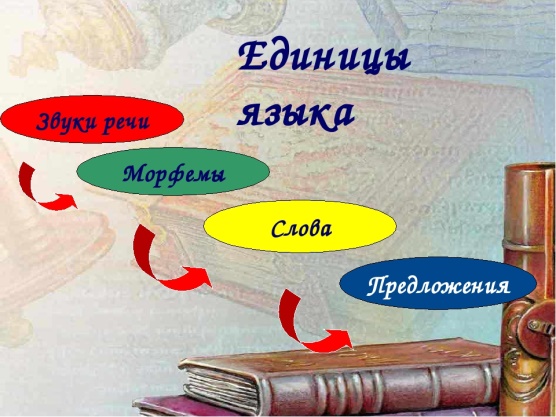 Запомни: Морфема - это часть слова (приставка, корень, суффикс, окончание, основа).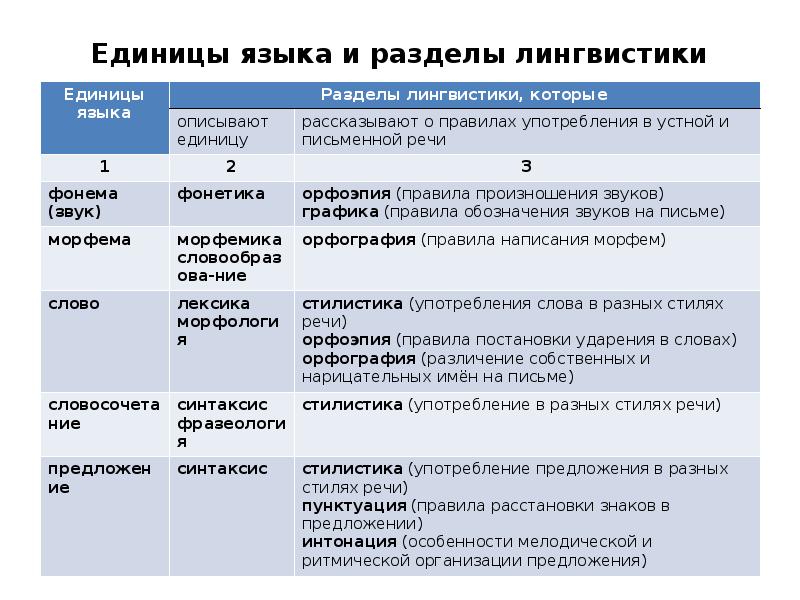 Окружающий мир 15.05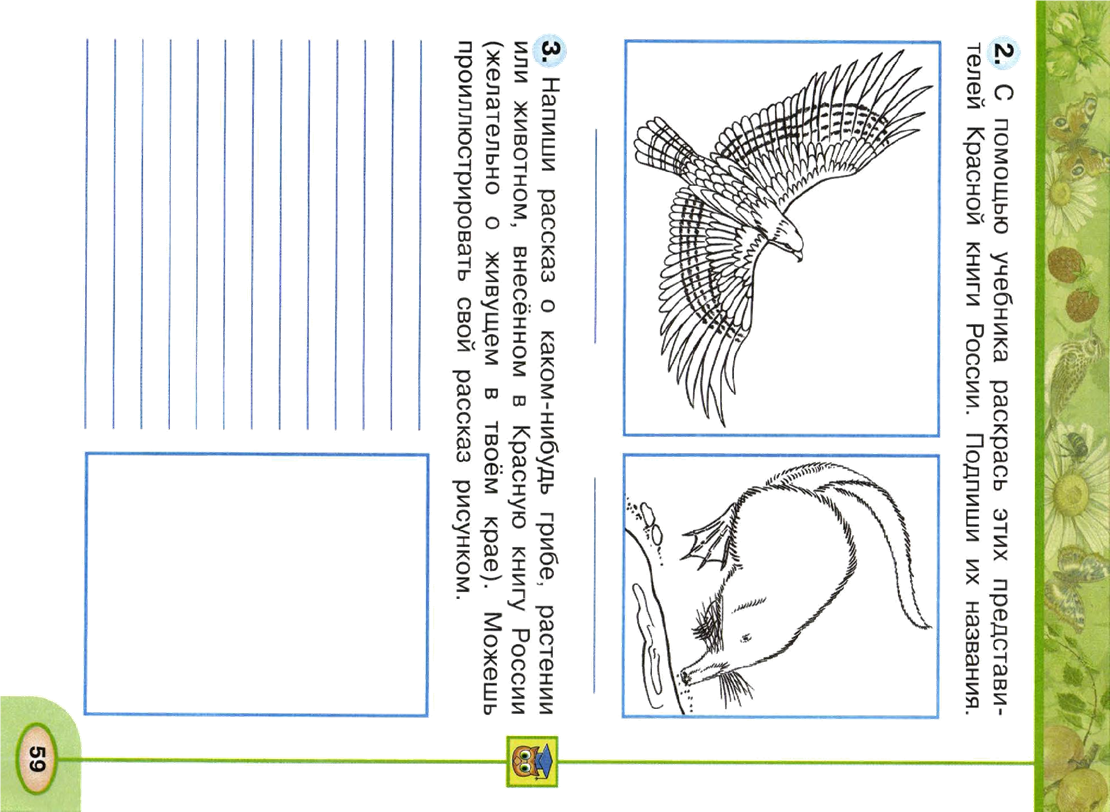 Технология 15.05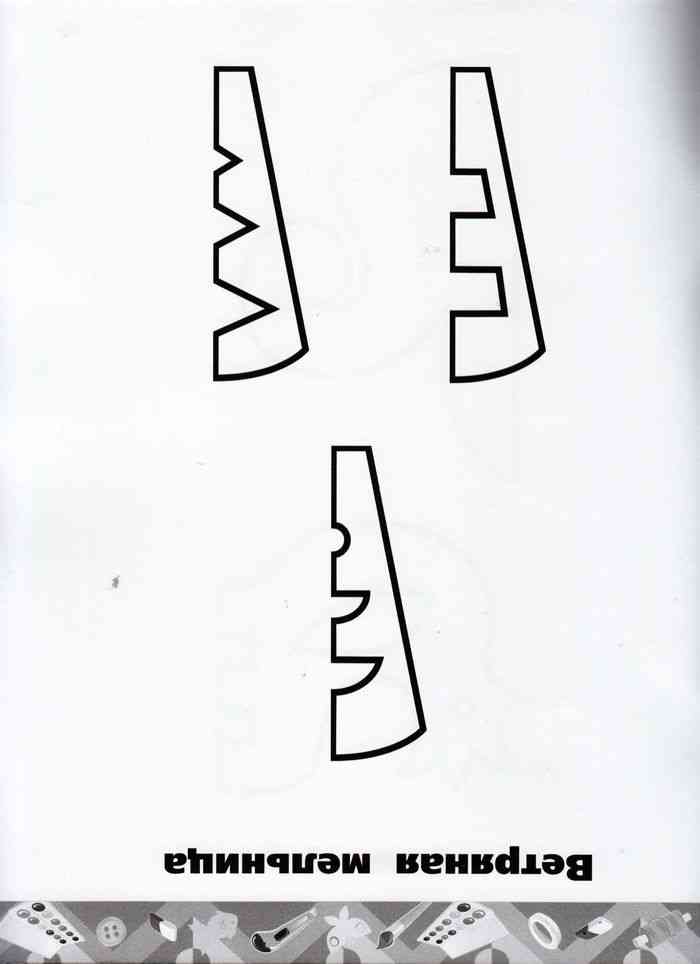 ПредметТемаЭлектронный образовательный ресурс и дистанционные образовательные технологии (ЭОР и ДОТ)Текущий контрольТекущий контрольКонсультацииКонсультацииПредметТемаЭлектронный образовательный ресурс и дистанционные образовательные технологии (ЭОР и ДОТ)формасрокиформасрокиЛитератураВ.Осеева « Просто старушка»1)Учебник с. 127   Прочитай выразительно ,  ответьте  на вопросы     1, 2 устно.На оценку: Выразительное чтение рассказа.Голосовое сообщение чтения рассказа  прислать учителю в контакт  WhatsApp. Срок контроля - 17.00 следующего дня.Онлайн WhatsAppЕжедневно. По мере необходимостиРодной языкРазличие устных и письменных форм речиПосмотреть видеоурок   https://www.youtube.com/watch?v=Eh2ktBky0ps 2.На оценку: Карточка Учи.ру.Результат выполнения карточки отобразится у учителя автоматически.Срок контроля – до 17.00 следующего дня.Онлайн WhatsAppЕжедневно. По мере необходимостиМатематикаПереместительное свойство умноженияПосмотреть видеоурокhttps://www.youtube.com/watch?v=o6RY-WRQnCM 2.Учебник с.84 №1(устно), №2(устно), №3(устно), №5(устно)3. Учебник с.84 правило выучитьНа оценку: с.84№4 (письменно), с.79№6(письменно), с.85№3(письменно)Фото выполненной работы прислать учителю в контакт  WhatsApp.Срок контроля – до 17.00 следующего дня. Онлайн WhatsAppЕжедневно. По мере необходимостиАнглийский языкСмотри задание по предметам на сайтеПредметТемаЭлектронный образовательный ресурс и дистанционные образовательные технологии (ЭОР и ДОТ)Текущий контрольТекущий контрольКонсультацииКонсультацииПредметТемаЭлектронный образовательный ресурс и дистанционные образовательные технологии (ЭОР и ДОТ)формасрокиформасрокиЛитератураЭ.Шим « Не смей»1)Учебник с. 128-129   Прочитай выразительно ,  ответьте  на вопросы     1, 2 (устно.)На оценку: Напиши в тетради главную мысль рассказа.Фото выполненной работы прислать учителю в контакт  WhatsApp.Срок контроля - 17.00 следующего дня.Онлайн WhatsAppЕжедневно. По мере необходимостиРодной  языкКультура устной и письменной речи Учебник с. 131 повторить правило. На оценку: учебник с.133  № 182 (выбери рисунок, по которому можно составить текст-описание,  составь текст-описание, озаглавь его  и запиши, 5-6 предложений) Фото выполненной работы прислать учителю в контакт  WhatsApp.Срок контроля – до 17.00 следующего дня.Онлайн WhatsAppЕжедневно. По мере необходимостиМатематикаУмножение чисел на 0 и на 1Посмотреть видеоурокhttps://www.youtube.com/watch?v=wzQNMByQhHA Учебник с.85№1(устно), правило выучитьУчебник с.86 №4, 5 письменноНа оценку с.86№3(письменно),6 (письменно)Фото выполненной работы прислать учителю в контакт  WhatsApp.Срок контроля – до 17.00 следующего дня. Онлайн WhatsAppЕжедневно. По мере необходимостиОкружающий мирОхрана природы весной.Учебник с. 106-107, прочитать.Видеоурок https://www.youtube.com/watch?v=zuXhlfXoto0 Нарисуй свои правила (1-2) охраны природы весной ( ввиде природоохранных знаков)На оценку: Карточка Учи.ру.Результат выполнения карточки отобразится автоматическиСрок контроля – до 17.00 следующего дня. Онлайн WhatsAppЕжедневно. По мере необходимостиФизкультураСмотри задание по предметам на сайтеПредметТемаЭлектронный образовательный ресурс и дистанционные образовательные технологии (ЭОР и ДОТ)Текущий контрольТекущий контрольКонсультацииКонсультацииПредметТемаЭлектронный образовательный ресурс и дистанционные образовательные технологии (ЭОР и ДОТ)формасрокиформасрокиАнглийский языкСмотри задание по предметам на сайтеРодной языкСлово, предложение и текст в речевом общенииПосмотри видеоурок.https://www.youtube.com/watch?v=rvpAZrHnQNQ На оценку: учебник С.133  упр.182 (выбери рисунок, по которому можно составить текст-сообщение,  составь текст-сообщение, озаглавь его  и запиши, 5-6 предложений)Фото выполненной работы прислать учителю в контакт  WhatsApp.Срок контроля – до 17.00 следующего дня. Онлайн WhatsAppЕжедневно. По мере необходимостиМатематикаУмножение чисел на 0 и на 1Учебник с.85 правило повторить, №2 устноНа оценку: Карточка Учи.ру.Результат выполнения карточки отобразится у учителя автоматически.Срок контроля – до 17.00 следующего дня. Онлайн WhatsAppЕжедневно. По мере необходимостиМузыкаПрирода и музыкаВспомни материал, пройденный на прошлых уроках по учебнику и тетради.На оценку: по записям в тетради и по учебнику (с. 102 -119).составить музыкальный кроссворд из 6 слов.Фото выполненной работы прислать учителю в контакт  WhatsApp.Срок контроля – до 17.00 следующего дня. Онлайн WhatsAppЕжедневно. По мере необходимостиФизическая культураСмотри задание по предметам на сайтеПредметТемаЗаданиеТекущий контрольТекущий контрольКонсультацииКонсультацииПредметТемаЗаданиеформасрокиформасрокиТехнологияИзделие « Ветряная мельница».МоделированиеВидеоурокhttps://www.youtube.com/watch?v=-qfVFHfcE_U Учебник с.82-83, шаблон смотри в приложении.Соблюдай правила безопасности.Для изготовления необходимы: стержень,  цветная бумага, картон, декоративная кнопка, ножницы, клей.На оценку: Изделие « Ветряная мельница».Фото выполненной работы прислать учителю в контакт  WhatsApp.Срок контроля - 17.00 следующего дня.Онлайн WhatsAppЕжедневно. По мере необходимости.Родной  языкОсновные языковые единицы, их особенностиПрочитай  карточки (Приложение).Запомни основные единицы языка, запиши их в тетрадь.Проверь себя:Единицы языка: звуки речи, морфемы, слова, предложения.На оценку: Карточка Учи.ру..Результат выполнения карточки отобразится у учителя автоматически.Срок контроля – до 17.00 следующего дня. Срок контроля – до 17.00 следующего дня.Онлайн WhatsAppЕжедневно. По мере необходимости.Окружающий мирПо страницам Красной книги.Учебник с. 108-109, прочитать, ответить на вопросы , знать вывод .На оценку: Карточка. (Смотри приложение.)Фото выполненной работы прислать учителю в контакт  WhatsApp.Срок контроля – до 17.00 следующего дня.Онлайн WhatsAppЕжедневно. По мере необходимостиЛитератураА.Гайдар « Совесть»1)Учебник с. 130-131   Прочитайте выразительно ,  ответьте  на вопросы     1, 2, 3 устно.На оценку: Напиши в тетради главную мысль рассказа и 2 пословицы про добро.Фото выполненной работы прислать учителю в контакт  WhatsApp.Срок контроля – до 17.00 следующего дня.Онлайн WhatsAppЕжедневно. По мере необходимости